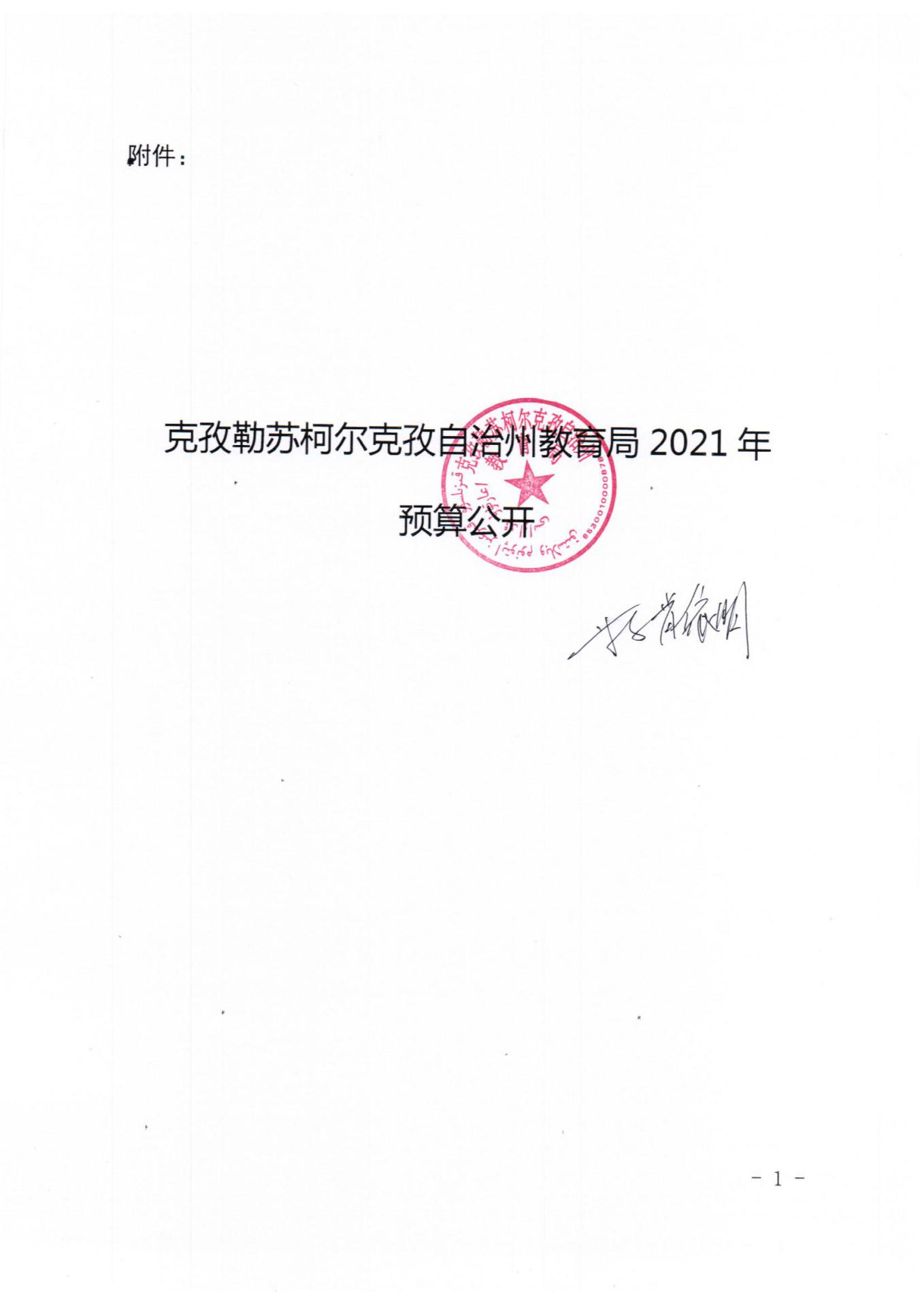 目 录第一部分 克孜勒苏柯尔克孜自治州教育局概况一、主要职能二、机构设置及人员情况第二部分  2021年克孜勒苏柯尔克孜自治州教育局预算公开表一、部门（单位）收支总体情况表二、部门（单位）收入总体情况表三、部门（单位）支出总体情况表四、财政拨款收支总体情况表五、一般公共预算支出情况表六、一般公共预算基本支出情况表七、一般公共预算项目支出情况表八、一般公共预算“三公”经费支出情况表九、政府性基金预算支出情况表第三部分  2021年克孜勒苏柯尔克孜自治州教育局预算情况说明一、关于克孜勒苏柯尔克孜自治州教育局2021年收支预算情况的总体说明二、关于克孜勒苏柯尔克孜自治州教育局2021年收入预算情况说明三、关于克孜勒苏柯尔克孜自治州教育局2021年支出预算情况说明四、关于克孜勒苏柯尔克孜自治州教育局2021年财政拨款收支预算情况的总体说明五、关于克孜勒苏柯尔克孜自治州教育局2021年一般公共预算当年拨款情况说明六、关于克孜勒苏柯尔克孜自治州教育局2021年一般公共预算基本支出情况说明七、关于克孜勒苏柯尔克孜自治州教育局2021年一般公共预算项目支出情况说明八、关于克孜勒苏柯尔克孜自治州教育局2021年一般公共预算“三公”经费预算情况说明九、关于克孜勒苏柯尔克孜自治州教育局2021年政府性基金预算拨款情况说明十、其他重要事项的情况说明第四部分  名词解释第一部分   克孜勒苏柯尔克孜自治州教育局概况　  一、主要职能    1、在克州党委、人民政府的领导下，贯彻执行党的教育方针、政策、法律法规，贯彻执行国家的各项决议、决定及重要工作部署。2、负责实施、管理、督促检查全州的基础教育、幼儿教育、特殊教育、职业技术教育和成人教育工作。3、负责教师队伍的培养、继续教育、管理、职称评定和资格认定工作；负责州直学校教职工的劳动工资、人事档案、系统内人员调整等工作；负责各类师范院校毕业生的分配工作和新增教师的招聘、考试工作 。4、负责机关、学校的党建、党务、廉政、纪检、监察、信访、精神文明、综合治理、政治思想工作。5、负责克州籍疆内初中班学生、其他省市高中班、中职班学生的组织、管理工作。6、负责教育教学改革和教学研究工作。利用现代化教学手段，不断提高教育质量。7、负责教育类招生考试、政审和录取工作。8、负责分配、管理克州教育系统的基建和州直学校的经费工作；负责人民教育基金、教育捐款和外资的使用、管理工作；负责全州教育系统的教育事业统计和教育经费统计工作；负责州内中等专业学校招生计划的审批工作；负责州内各级各类学校的布局、结构调整工作。9、负责全州教育系统的勤工俭学和信息化教育、教学仪器管理和指导工作。10、负责教师继续教育作。11、负责对家庭经济困难学生资助工作。12完成克州党委、人民政府交办的其他工作。 　  二、机构设置及人员情况克孜勒苏柯尔克孜自治州教育局无下属预算单位，下设5个处室，分别是：办公室、思想政治工作科、计划财务科、教育督导科、人事科。克孜勒苏柯尔克孜自治州教育局编制数51个，实有人数80人，其中：在职48人，减少2人。退休32人，增加1人；离休0人，增加0人。第二部分  2021年克孜勒苏柯尔克孜自治州教育局预算公开表表一：克孜勒苏柯尔克孜自治州教育局收支总体情况表编制部门（单位）：克孜勒苏柯尔克孜自治州教育局                单位：万元表二：克孜勒苏柯尔克孜自治州教育局收入总体情况表编制部门（单位）：克孜勒苏柯尔克孜自治州教育局                 单位：万元表三：克孜勒苏柯尔克孜自治州教育局支出总体情况表编制部门（单位）：克孜勒苏柯尔克孜自治州教育局              单位：万元表四：财政拨款收支预算总体情况表编制部门（单位）克孜勒苏柯尔克孜自治州教育局                           单位：万元表五：表六：表七：表八：一般公共预算“三公”经费支出情况表编制部门（单位）：克孜勒苏柯尔克孜自治州教育局               单位：万元表九：政府性基金预算支出情况表编制部门（单位）：克孜勒苏柯尔克孜自治州教育局                 单位：万元备注：克孜勒苏柯尔克孜自治州教育局2021年没有使用政府性基金预算拨款安排的支出，故此表为空表。第三部分  2021年克孜勒苏柯尔克孜自治州教育局      预算情况说明一、关于克孜勒苏柯尔克孜自治州教育局2021年收支预算情况的总体说明按照全口径预算的原则，克孜勒苏柯尔克孜自治州教育局2021年所有收入和支出均纳入部门预算管理。收支总预算1992.87万元。收入预算包括：一般公共预算1015.64万元、 政府性基金预算0万元、国有资金经营预算0万元、单位其他资金收入842.23万元。支出预算包括：教育支出1992.87万元。二、关于克孜勒苏柯尔克孜自治州教育局2021年收入预算情况说明克孜勒苏柯尔克孜自治州教育局收入预算1992.87万元，其中：一般公共预算1015.64万元，占50.96 %，比上年预算减少2.11万元，主要原因是本年度人员数量比上年减少；    政府性基金预算未安排。国有资本经营预算未安排。单位其他资金收入842.23万元，占42.26%，比上年预算减少594.72万元，主要原因是本年度基建项目已经完工，援疆资金减少。三、关于克孜勒苏柯尔克孜自治州教育局2021年支出预算情况说明克孜勒苏柯尔克孜自治州教育局2021年支出预算    1992.87万元，其中：基本支出868.44万元，占43.58%，比上年预算减少1641.43万元，主要原因是本年度江苏支教教师经费、援疆资金教师继续教育中心专项资金纳入项目；基建项目已经完工，援疆资金减少。项目支出1124.43万元，占56.42%，比上年预算增加950.93万元，主要原因是本年度江苏支教教师经费、援疆资金教师继续教育中心专项资金纳入项目。四、关于克孜勒苏柯尔克孜自治州教育局2021年财政拨款收支预算情况的总体说明2021年财政拨款收支总预算1015.64万元。收入全部为一般公共预算拨款，无政府性基金预算拨款和国有资本经营预算。收入预算包括：一般公共预算拨款1015.64万元。一般公共预算支出包括：教育支出1015.64万元，主要用于职工工资、津贴补贴、社会保障缴费、住房公积金、教育督导、青少年活动中心运行、教师人才保障、内高班内初班招录、高考及自学考试、教师专业理论考试、联建工作、青少年口语大赛等。五、关于克孜勒苏柯尔克孜自治州教育局2021年一般公共预算当年拨款情况说明（一）一般公共预算当年拨款规模变化情况克孜勒苏柯尔克孜自治州教育局2021年一般公共预算拨款合计：1015.64万元，其中：基本支出868.14万元，比上年预算数873.25万元减少5.11万元，下降0.5%。主要原因是：本年度较上年数人员数量减少2人。项目支出147.5万元，比上年预算减少26万元，下降14.99%。主要原因是：本年度自治区专项群众工作经费未纳入其中。（二）一般公共预算当年拨款结构情况1.教育支出（类）1015.64万元，占100%。（三）一般公共预算当年拨款具体使用情况1.教育支出（类：205）教育管理事务（款:01）行政运行（项:01）:2021年预算数为868.14万元，比上年预算数873.25万元减少5.11万元，下降0.59%，主要原因是：本年度预算人员数量减少。2.教育支出（类：205）其他教育支出（款:99）其他教育支出（款:99）：2021年预算数147.5万元，比上年预算减少26万元，下降14.99%。主要原因是：本年度自治区专项群众工作经费未纳入其中。六、关于克孜勒苏柯尔克孜自治州教育局2021年一般公共预算基本支出情况说明克孜勒苏柯尔克孜自治州教育局2021年一般公共预算基本支出868.14万元， 其中：人员经费766.04万元，主要包括：基本工资218.97万元、津贴补贴262.88万元、奖金18.25万元、机关事业单位基本养老保险缴费69.67万元、其他社会保障缴费49.78万元、住房公积金50.56万元、退休费31.94万元、生活补助19.39万元、奖励金3.56万元、其他对个人和家庭的补助41.04万元。公用经费102.1万元，主要包括：办公费5.3万元、印刷费2万元、手续费0.3万元、邮电费1万元、取暖费37.53万元、差旅费13.5万元、维修（护）费4万元、培训费1.5万元、公务接待费16万元、劳务费0.5万元、工会经费3.06万元、福利费5.51万元、公务用车运行维护费11万元、办公设备购置0.9万元。七、关于克州教育局2021年一般公共预算项目支出情况说明（一）2019年克州教育局安排项目支出、专项业务费1、项目名称：教育督导经费设立的政策依据：教育督导相关政策预算安排规模：3万元项目承担单位：克孜勒苏柯尔克孜自治州教育局资金分配情况：教育督导工作开展全过程资金执行时间：2021年全年2、项目名称：青少年活动中心经费设立的政策依据：青少年活动中心设立及运行相关政策预算安排规模：11.5万元项目承担单位：克孜勒苏柯尔克孜自治州教育局资金分配情况：青少年活动中心运行全过程资金执行时间：2021年全年3、项目名称：教师人才保障经费设立的政策依据：教师人才保障相关政策预算安排规模：10万元项目承担单位：克孜勒苏柯尔克孜自治州教育局资金分配情况：教师人才保障工作全过程资金执行时间：2021年全年4、项目名称：新疆内高班、内初班疆内初中班经费设立的政策依据：内高班、内初班招录相关政策预算安排规模：20万元项目承担单位：克孜勒苏柯尔克孜自治州教育局资金分配情况：内学办工作全过程资金执行时间：2021年全年5、项目名称：高考及自学考试经费设立的政策依据：高考及自学考试相关政策预算安排规模：48万元项目承担单位：克孜勒苏柯尔克孜自治州教育局资金分配情况：高考及自学考试全过程资金执行时间：2021年全年6、项目名称：教师专业理论考试经费设立的政策依据：教师专业理论考试相关政策预算安排规模：30万元项目承担单位：克孜勒苏柯尔克孜自治州教育局资金分配情况：教师专业理论考试全过程资金执行时间：2021年全年7、项目名称：联建工作经费设立的政策依据：联建工作相关政策预算安排规模：15万元项目承担单位：克孜勒苏柯尔克孜自治州教育局资金分配情况：联建工作全过程资金执行时间：2021年全年8、项目名称：青少年口语大赛经费设立的政策依据：青少年口语大赛相关政策预算安排规模：10万元项目承担单位：克孜勒苏柯尔克孜自治州教育局资金分配情况：青少年口语大赛开展全过程资金执行时间：2021年全年（二）2021年克州教育局安排属于对个人补贴的项目支出项目名称：无设立的政策依据：无预算安排规模：无项目承担单位：无资金分配情况：无资金执行时间：无资金来源：无补贴人数：无补贴标准：无补贴范围：无补贴方式：无发放程序：无受益人群和社会效益：无八、关于克孜勒苏柯尔克孜自治州教育局2021年一般公共预算“三公”经费预算情况说明克孜勒苏柯尔克孜自治州教育局2021年一般公共预算“三公”经费数为41.5万元，其中：因公出国（境）费0万元，公务用车购置0万元，公务用车运行费25.5万元，公务接待费16万元。2021年一般公共预算“三公”经费比上年减少5.5万元，其中：因公出国（境）费增加0万元，主要原因是本年度无该项预算；公务用车购置费为0，未安排预算。公务用车运行费增加0.5万元，主要原因是本年度群众工作队加派1辆车；公务接待费减少6万元，主要原因是我单位本着勤俭节约的原则，坚持“三公经费”只减不增。九、关于克孜勒苏柯尔克孜自治州教育局2021年政府性基金预算拨款情况说明克孜勒苏柯尔克孜自治州教育局2021年没有使用政府性基金预算拨款安排的支出，政府性基金预算支出情况表为空表。十、其他重要事项的情况说明（一）机关运行经费情况2021年，克孜勒苏柯尔克孜自治州教育局本级及下属0  家行政单位和0家事业单位的机关运行经费财政拨款预算     102.1万元，比上年预算103.73万元减少1.63万元，下降1.57%。主要原因是本年度人员数量减少，相应的工会费、福利费下降。（二）政府采购情况2021年，克孜勒苏柯尔克孜自治州教育局政府采购预算   251.15万元，其中：政府采购货物预算151.15万元，政府采购工程预算0万元，政府采购服务预算100万元。2021年度本部门面向中小企业预留政府采购项目预算金额0万元，其中：面向小微企业预留政府采购项目预算金额0万元。（三）国有资产占用使用情况截至2020年底，克孜勒苏柯尔克孜自治州教育局及下属各预算单位占用使用国有资产总体情况为：1.房屋16661.80平方米，价值4265.8万元。2.车辆6辆，价值145.05万元；其中：一般公务用车 6辆，价值145.05万元；执法执勤用车0辆，价值0万元；其他车辆0辆，价值0万元。3.办公家具价值3870215.8万元。4.其他资产价值1673528万元。单位价值50万元以上大型设备0台（套），单位价值100万元以上大型设备:0台（套）。2021年克孜勒苏柯尔克孜自治州教育局预算未安排购置车辆经费，安排购置50万元以上大型设备0台（套），单位价值100万元以上大型设备0台（套）。（四）预算绩效情况2021年度，本年度实行绩效管理的一般公共预算项目   8个，涉及预算金额147.5万元。具体情况见下表（按项目分别填报）：（五）其他需说明的事项克孜勒苏柯尔克孜自治州教育局2021年预算无其他需说明的事项。第四部分  名词解释名词解释：一、财政拨款：指由一般公共预算、政府性基金预算、国有资本经营预算安排的财政拨款数。二、一般公共预算：包括公共财政拨款（补助）资金、专项收入。三、其他资金：包括事业收入、事业经营收入、其他收入等。四、基本支出：包括人员经费、商品和服务支出（定额）。其中，人员经费包括工资福利支出、对个人和家庭的补助。五、项目支出：部门（单位）支出预算的组成部分，是自治区本级部门（单位）为完成其特定的行政任务或事业发展目标，在基本支出预算之外编制的年度项目支出计划。六、“三公”经费：指自治州本级部门（单位）用一般公共预算财政拨款安排的因公出国（境）费、公务用车购置及运行费和公务接待费。其中，因公出国（境）费指单位公务出国（境）的住宿费、旅费、伙食补助费、杂费、培训费等支出；公务用车购置及运行费指单位公务用车购置费及租用费、燃料费、维修费、过路过桥费、保险费、安全奖励费用等支出；公务接待费指单位按规定开支的各类公务接待（含外宾接待）支出。七、机关运行经费：指各部门（单位）的公用经费，包括办公及印刷费、邮电费、差旅费、会议费、福利费、日常维修费、专用材料及一般设备购置费、办公用房水电费、办公用房取暖费、办公用房物业管理费、公务用车运行维护费及其他费用。                       克孜勒苏柯尔克孜自治州教育局                             2021年 2 月 5  日收     入收     入支     出支     出项     目预算数功能分类预算数财政拨款（补助）1,015.64 201 一般公共服务支出    一般公共预算1,015.64 202 外交支出    政府性基金预算203 国防支出国有资本经营预算204 公共安全支出教育收费（财政专户）205 教育支出1,992.87 事业收入206 科学技术支出上级补助收入207 文化旅游体育与传媒支出事业单位经营收入208 社会保障和就业支出单位其他资金收入　842.23209 社会保险基金支出上级专项收入29210卫生健康支出用事业基金弥补收支差额211 节能环保支出212 城乡社区支出213 农林水支出214 交通运输支出215 资源勘探工业信息等支出216 商业服务业等支出217 金融支出219 援助其他地区支出220 自然资源海洋气象等支出221 住房保障支出222 粮油物资管理支出223 国有资本经营预算支出224灾害防治及应急管理支出227 预备费229 其他支出230转移性支出231 债务还本支出232 债务付息支出233 债务发行费用支出234 抗疫特别国债还本支出收  入  总  计1992.87　支  出  总  计1992.87　功能分类科目编码功能分类科目编码功能分类科目编码功能分类科目名称总  计一般公共预算拨款政府性基金预算拨款财政专户（教育收费）国有资本经营预算事业收入上级补助收入事业单位经营收入单位其他资金收入上级专项收入用事业基金弥补收支差额单位上年结余（不包含国库集中支付额度205教育支出1,992.87 1,015.64 842.23 29.00 106.00 20501教育管理事务868.44 868.14 0.30 2050101行政运行（教育管理事务）868.44 868.14 0.30 20599其他教育支出1,124.43 147.50 841.93 29.00 106.00 2059999其他教育支出1,124.43 147.50 841.93 29.00 106.00 合  计　1,992.87 1,015.64 842.23 29.00 106.00 项    目项    目项    目项    目支出预算支出预算支出预算功能分类科目编码功能分类科目编码功能分类科目编码功能分类科目名称合  计基本支出项目支出类款项功能分类科目名称合  计基本支出项目支出205教育支出1,992.87 868.44 1,124.43   20501  教育管理事务868.44 868.44     205  0101    行政运行（教育管理事务）868.44 868.44   20599  其他教育支出1,124.43 1,124.43     205  9999    其他教育支出1,124.43 1,124.43 合  计1,992.87 868.44 1,124.43 财政拨款收入财政拨款收入财政拨款支出财政拨款支出财政拨款支出财政拨款支出项    目合  计功  能  分  类合 计一般公共预算政府性基金预算国有资本经营预算一、财政拨款（补助）1,015.64 201 一般公共服务支出 一般公共预算1,015.64 202 外交支出 政府性基金预算203 国防支出国有资本经营预算204 公共安全支出205 教育支出1,015.64 1,015.64 206 科学技术支出207 文化旅游体育与传媒支出208 社会保障和就业支出209 社会保险基金支出210 医疗卫生与计划生育支出211 节能环保支出212 城乡社区支出213 农林水支出214 交通运输支出215 资源勘探工业信息等支出216 商业服务业等支出217 金融支出219 援助其他地区支出220 自然资源海洋气象等支出221 住房保障支出222 粮油物资储备支出223 国有资本经营预算支出224灾害防治及应急管理支出227 预备费229 其他支出230转移性支出231 债务还本支出232 债务付息支出233 债务发行费用支出234 抗疫特别国债还本支出收  入  总  计1,015.64 支  出  总  计1,015.64 1,015.64 一般公共预算支出情况表一般公共预算支出情况表一般公共预算支出情况表一般公共预算支出情况表一般公共预算支出情况表一般公共预算支出情况表一般公共预算支出情况表一般公共预算支出情况表编制部门（单位）：克孜勒苏柯尔克孜自治州教育局                                                         编制部门（单位）：克孜勒苏柯尔克孜自治州教育局                                                         编制部门（单位）：克孜勒苏柯尔克孜自治州教育局                                                         编制部门（单位）：克孜勒苏柯尔克孜自治州教育局                                                         编制部门（单位）：克孜勒苏柯尔克孜自治州教育局                                                         编制部门（单位）：克孜勒苏柯尔克孜自治州教育局                                                         单位：万元单位：万元项   目项   目项   目项   目一般公共预算支出一般公共预算支出一般公共预算支出一般公共预算支出功能分类科目编码功能分类科目编码功能分类科目编码功能分类科目名称合  计基本支出基本支出项目支出类款项功能分类科目名称合  计基本支出基本支出项目支出205教育支出1,015.64 868.14 868.14 147.50   20501  教育管理事务868.14 868.14 868.14     205  0101    行政运行（教育管理事务）868.14 868.14 868.14   20599  其他教育支出147.50 147.50     205  9999    其他教育支出147.50 147.50 合  计1,015.64 868.14 868.14 147.50 一般公共预算基本支出情况表一般公共预算基本支出情况表一般公共预算基本支出情况表一般公共预算基本支出情况表一般公共预算基本支出情况表一般公共预算基本支出情况表一般公共预算基本支出情况表编制部门（单位）：克孜勒苏柯尔克孜自治州教育局        编制部门（单位）：克孜勒苏柯尔克孜自治州教育局        编制部门（单位）：克孜勒苏柯尔克孜自治州教育局        编制部门（单位）：克孜勒苏柯尔克孜自治州教育局        编制部门（单位）：克孜勒苏柯尔克孜自治州教育局        单位：万元单位：万元项目项目项目一般公共预算基本支出一般公共预算基本支出一般公共预算基本支出一般公共预算基本支出经济分类科目编码经济分类科目编码经济分类科目名称合  计人员经费人员经费公用经费类款经济分类科目名称合  计人员经费人员经费公用经费30101基本工资218.97 218.97 218.97 30102津贴补贴262.88 262.88 262.88 30103奖金18.25 18.25 18.25 30108机关事业单位基本养老保险缴费69.67 69.67 69.67 30112其他社会保障缴费49.78 49.78 49.78 30113住房公积金50.56 50.56 50.56 30201办公费30201办公费5.30 5.30 30202印刷费30202印刷费2.00 2.00 30204手续费0.30 0.30 30205水费30206电费30207邮电费1.00 1.00 30208取暖费37.53 37.53 30209物业管理费30211差旅费13.50 13.50 30211差旅费30213维修(护)费30213维修(护)费4.00 4.00 30214租赁费30216培训费1.50 1.50 30217公务接待费16.00 16.00 30226劳务费0.50 0.50 30226劳务费30228工会经费3.06 3.06 30229福利费5.51 5.51 30231公务用车运行维护费11.00 11.00 30231公务用车运行维护费30242办公用品及设备采购0.90 0.90 30299其他商品和服务支出30302退休费31.94 31.94 31.94 30305生活补助19.39 19.39 19.39 30309奖励金3.56 3.56 3.56 30399其他对个人和家庭的补助41.04 41.04 41.04 合  计868.14 766.04 766.04 102.10 一般公共预算项目支出情况表一般公共预算项目支出情况表一般公共预算项目支出情况表一般公共预算项目支出情况表一般公共预算项目支出情况表一般公共预算项目支出情况表一般公共预算项目支出情况表一般公共预算项目支出情况表一般公共预算项目支出情况表一般公共预算项目支出情况表一般公共预算项目支出情况表一般公共预算项目支出情况表一般公共预算项目支出情况表一般公共预算项目支出情况表一般公共预算项目支出情况表一般公共预算项目支出情况表一般公共预算项目支出情况表编制部门（单位）：克孜勒苏柯尔克孜自治州教育局      编制部门（单位）：克孜勒苏柯尔克孜自治州教育局      编制部门（单位）：克孜勒苏柯尔克孜自治州教育局      编制部门（单位）：克孜勒苏柯尔克孜自治州教育局      编制部门（单位）：克孜勒苏柯尔克孜自治州教育局      编制部门（单位）：克孜勒苏柯尔克孜自治州教育局      编制部门（单位）：克孜勒苏柯尔克孜自治州教育局      编制部门（单位）：克孜勒苏柯尔克孜自治州教育局      编制部门（单位）：克孜勒苏柯尔克孜自治州教育局      编制部门（单位）：克孜勒苏柯尔克孜自治州教育局      编制部门（单位）：克孜勒苏柯尔克孜自治州教育局      单位：万元单位：万元单位：万元单位：万元单位：万元单位：万元科 目 编 码科 目 编 码科 目 编 码科 目 编 码科目项目名称项目支出合计工资福利支出商品和服务支出对个人和家庭的补助债务利息及费用支出资本性支出（基本建设）资本性支出（基本建设）资本性支出对企业补助（基本建设）对企业补助对社会保障基金补助其他支出其他支出类类款项科目项目名称项目支出合计工资福利支出商品和服务支出对个人和家庭的补助债务利息及费用支出资本性支出（基本建设）资本性支出（基本建设）资本性支出对企业补助（基本建设）对企业补助对社会保障基金补助其他支出其他支出205205教育支出147.50 147.50  205 20599  其他教育支出147.50 147.50  205 205 9999    其他教育支出青少年活动经费11.50 11.50  205 205 9999    其他教育支出教育督导经费3.00 3.00  205 205 9999    其他教育支出教师人才保障经费10.00 10.00  205 205 9999    其他教育支出联建工作经费15.00 15.00  205 205 9999    其他教育支出教师专业理论考试经费30.00 30.00  205 205 9999    其他教育支出高考与自学考试经费48.00 48.00  205 205 9999    其他教育支出新疆内高班、疆内初中班经费20.00 20.00  205 205 9999    其他教育支出青少年口语大赛10.00 10.00 合 计147.50 147.50 合  计因公出国（境）费公务用车购置及运行费公务用车购置及运行费公务用车购置及运行费公务接待费合  计合计合  计公务用车购置费公务用车运行费公务接待费41.50 25.50 25.50 16.00 27.00 11.00 11.00 16.00 14.50 14.50 14.50 项  目项  目项  目项  目政府性基金预算支出政府性基金预算支出政府性基金预算支出功能分类科目编码功能分类科目编码功能分类科目编码功能分类科目名称合 计基本支出项目支出类款项功能分类科目名称合 计基本支出项目支出合  计项  目  支  出  绩  效  目  标  表项  目  支  出  绩  效  目  标  表项  目  支  出  绩  效  目  标  表项  目  支  出  绩  效  目  标  表项  目  支  出  绩  效  目  标  表项  目  支  出  绩  效  目  标  表项  目  支  出  绩  效  目  标  表（2021年）（2021年）（2021年）（2021年）（2021年）（2021年）（2021年）预算单位克孜勒苏柯尔克孜自治州教育局克孜勒苏柯尔克孜自治州教育局克孜勒苏柯尔克孜自治州教育局项目名称教育督导经费教育督导经费项目资金（万元）年度资金总额：3其中：财政拨款3其他资金项目总体目标该项目为教育督导经费，该资金主要用于教育督导工作过程中产生的费用，通过实施该项目，对学校进行教育教学督导，加强学校各项管理，强化教育教学质量，促进教育事业发展。该项目为教育督导经费，该资金主要用于教育督导工作过程中产生的费用，通过实施该项目，对学校进行教育教学督导，加强学校各项管理，强化教育教学质量，促进教育事业发展。该项目为教育督导经费，该资金主要用于教育督导工作过程中产生的费用，通过实施该项目，对学校进行教育教学督导，加强学校各项管理，强化教育教学质量，促进教育事业发展。该项目为教育督导经费，该资金主要用于教育督导工作过程中产生的费用，通过实施该项目，对学校进行教育教学督导，加强学校各项管理，强化教育教学质量，促进教育事业发展。该项目为教育督导经费，该资金主要用于教育督导工作过程中产生的费用，通过实施该项目，对学校进行教育教学督导，加强学校各项管理，强化教育教学质量，促进教育事业发展。该项目为教育督导经费，该资金主要用于教育督导工作过程中产生的费用，通过实施该项目，对学校进行教育教学督导，加强学校各项管理，强化教育教学质量，促进教育事业发展。一级指标二级指标三级指标三级指标三级指标指标值（包含数字及文字描述）指标值（包含数字及文字描述）项目完成数量指标开展督导次数（次）开展督导次数（次）开展督导次数（次）≥4≥4项目完成质量指标督导工作合格率（%）督导工作合格率（%）督导工作合格率（%）≥95%≥95%项目完成时效指标项目完成时间项目完成时间项目完成时间2021年12月2021年12月项目完成时效指标督导工作完成率（%）督导工作完成率（%）督导工作完成率（%）100%100%项目完成成本指标差旅费（万元）差旅费（万元）差旅费（万元）2.52.5项目完成成本指标办公费（万元）办公费（万元）办公费（万元）0.50.5项目效益经济效益指标项目效益社会效益指标提升教育教学质量提升教育教学质量提升教育教学质量有效提升有效提升项目效益生态效益指标项目效益可持续影响指标促进教育事业全面发展促进教育事业全面发展促进教育事业全面发展有效促进有效促进满意度指标满意度指标学校满意度（%）学校满意度（%）学校满意度（%）≥93%≥93%项  目  支  出  绩  效  目  标  表项  目  支  出  绩  效  目  标  表项  目  支  出  绩  效  目  标  表项  目  支  出  绩  效  目  标  表项  目  支  出  绩  效  目  标  表项  目  支  出  绩  效  目  标  表项  目  支  出  绩  效  目  标  表（2021年）（2021年）（2021年）（2021年）（2021年）（2021年）（2021年）预算单位克孜勒苏柯尔克孜自治州教育局克孜勒苏柯尔克孜自治州教育局克孜勒苏柯尔克孜自治州教育局项目名称青少年活动中心青少年活动中心项目资金（万元）年度资金总额：11.5其中：财政拨款11.5其他资金项目总体目标该项目为财政拨青少年活动中心经费，该资金主要用于青少年活动中心日常工作维护经费，通过该项目的实施,努力办好我州的青少年校外活动中心,为建设小康社会培养德、智、体、美、劳全面发展的合格人才作出应有的贡献。该项目为财政拨青少年活动中心经费，该资金主要用于青少年活动中心日常工作维护经费，通过该项目的实施,努力办好我州的青少年校外活动中心,为建设小康社会培养德、智、体、美、劳全面发展的合格人才作出应有的贡献。该项目为财政拨青少年活动中心经费，该资金主要用于青少年活动中心日常工作维护经费，通过该项目的实施,努力办好我州的青少年校外活动中心,为建设小康社会培养德、智、体、美、劳全面发展的合格人才作出应有的贡献。该项目为财政拨青少年活动中心经费，该资金主要用于青少年活动中心日常工作维护经费，通过该项目的实施,努力办好我州的青少年校外活动中心,为建设小康社会培养德、智、体、美、劳全面发展的合格人才作出应有的贡献。该项目为财政拨青少年活动中心经费，该资金主要用于青少年活动中心日常工作维护经费，通过该项目的实施,努力办好我州的青少年校外活动中心,为建设小康社会培养德、智、体、美、劳全面发展的合格人才作出应有的贡献。该项目为财政拨青少年活动中心经费，该资金主要用于青少年活动中心日常工作维护经费，通过该项目的实施,努力办好我州的青少年校外活动中心,为建设小康社会培养德、智、体、美、劳全面发展的合格人才作出应有的贡献。一级指标二级指标三级指标三级指标三级指标指标值（包含数字及文字描述）指标值（包含数字及文字描述）项目完成数量指标每周上课天数（天）每周上课天数（天）每周上课天数（天）22项目完成数量指标参与学生数(人）参与学生数(人）参与学生数(人）≥300≥300项目完成质量指标资金使用合规率（%）资金使用合规率（%）资金使用合规率（%）100%100%项目完成时效指标项目完成时间项目完成时间项目完成时间2021年12月2021年12月项目完成时效指标资金拨付及时率（%）资金拨付及时率（%）资金拨付及时率（%）100%100%项目完成成本指标劳务费（万元）劳务费（万元）劳务费（万元）9.59.5项目完成成本指标办公费（万元）办公费（万元）办公费（万元）22项目效益经济效益指标项目效益社会效益指标提高青少年素质教育提高青少年素质教育提高青少年素质教育有效提高有效提高项目效益生态效益指标项目效益可持续影响指标促进教育事业发展促进教育事业发展促进教育事业发展有效促进有效促进满意度指标满意度指标学生满意度（%）学生满意度（%）学生满意度（%）≥91%≥91%满意度指标满意度指标家长满意度（%）家长满意度（%）家长满意度（%）≥91%≥91%项  目  支  出  绩  效  目  标  表项  目  支  出  绩  效  目  标  表项  目  支  出  绩  效  目  标  表项  目  支  出  绩  效  目  标  表项  目  支  出  绩  效  目  标  表项  目  支  出  绩  效  目  标  表项  目  支  出  绩  效  目  标  表（2021年）（2021年）（2021年）（2021年）（2021年）（2021年）（2021年）预算单位克孜勒苏柯尔克孜自治州教育局克孜勒苏柯尔克孜自治州教育局克孜勒苏柯尔克孜自治州教育局项目名称教师人才保障经费教师人才保障经费项目资金（万元）年度资金总额：10其中：财政拨款10其他资金项目总体目标该项目为州直各学校教师周转房经费，该资金主要用于州直教师周转宿舍产生的房租费，通过该项目的实施为州直教师提供住房保障，减轻教师们生活压力，强化教师队伍，提高教育教学质量。该项目为州直各学校教师周转房经费，该资金主要用于州直教师周转宿舍产生的房租费，通过该项目的实施为州直教师提供住房保障，减轻教师们生活压力，强化教师队伍，提高教育教学质量。该项目为州直各学校教师周转房经费，该资金主要用于州直教师周转宿舍产生的房租费，通过该项目的实施为州直教师提供住房保障，减轻教师们生活压力，强化教师队伍，提高教育教学质量。该项目为州直各学校教师周转房经费，该资金主要用于州直教师周转宿舍产生的房租费，通过该项目的实施为州直教师提供住房保障，减轻教师们生活压力，强化教师队伍，提高教育教学质量。该项目为州直各学校教师周转房经费，该资金主要用于州直教师周转宿舍产生的房租费，通过该项目的实施为州直教师提供住房保障，减轻教师们生活压力，强化教师队伍，提高教育教学质量。该项目为州直各学校教师周转房经费，该资金主要用于州直教师周转宿舍产生的房租费，通过该项目的实施为州直教师提供住房保障，减轻教师们生活压力，强化教师队伍，提高教育教学质量。一级指标二级指标三级指标三级指标三级指标指标值（包含数字及文字描述）指标值（包含数字及文字描述）项目完成数量指标教师周转宿舍数量（间）教师周转宿舍数量（间）教师周转宿舍数量（间）5252项目完成质量指标资金使用合格率（%）资金使用合格率（%）资金使用合格率（%）100%100%项目完成时效指标项目完成时间项目完成时间项目完成时间2021年12月2021年12月项目完成时效指标资金拨付及时率（%）资金拨付及时率（%）资金拨付及时率（%）100%100%项目完成成本指标房租费（万元）房租费（万元）房租费（万元）1010项目效益经济效益指标项目效益社会效益指标优化教师结构，强化教师队伍建设优化教师结构，强化教师队伍建设优化教师结构，强化教师队伍建设效果显著效果显著项目效益生态效益指标项目效益可持续影响指标促进教育事业发展促进教育事业发展促进教育事业发展有效促进有效促进满意度指标满意度指标学校满意度（%）学校满意度（%）学校满意度（%）≥94%≥94%项  目  支  出  绩  效  目  标  表项  目  支  出  绩  效  目  标  表项  目  支  出  绩  效  目  标  表项  目  支  出  绩  效  目  标  表项  目  支  出  绩  效  目  标  表项  目  支  出  绩  效  目  标  表项  目  支  出  绩  效  目  标  表（2021年）（2021年）（2021年）（2021年）（2021年）（2021年）（2021年）预算单位克孜勒苏柯尔克孜自治州教育局克孜勒苏柯尔克孜自治州教育局克孜勒苏柯尔克孜自治州教育局项目名称新疆内高班、疆内初中班经费新疆内高班、疆内初中班经费项目资金（万元）年度资金总额：20其中：财政拨款20其他资金项目总体目标该项目为新疆内高班、疆内初中班经费，该资金主要用于内高班、内初班学生考试过程中产生的费用，及假期学生接送过程中产生的费用，通过该项目的实施让克州的孩子受到更优质的教育，每年组织内高班、内初班考试，将优秀学生送入其他省市及北疆享受优质教育。该项目为新疆内高班、疆内初中班经费，该资金主要用于内高班、内初班学生考试过程中产生的费用，及假期学生接送过程中产生的费用，通过该项目的实施让克州的孩子受到更优质的教育，每年组织内高班、内初班考试，将优秀学生送入其他省市及北疆享受优质教育。该项目为新疆内高班、疆内初中班经费，该资金主要用于内高班、内初班学生考试过程中产生的费用，及假期学生接送过程中产生的费用，通过该项目的实施让克州的孩子受到更优质的教育，每年组织内高班、内初班考试，将优秀学生送入其他省市及北疆享受优质教育。该项目为新疆内高班、疆内初中班经费，该资金主要用于内高班、内初班学生考试过程中产生的费用，及假期学生接送过程中产生的费用，通过该项目的实施让克州的孩子受到更优质的教育，每年组织内高班、内初班考试，将优秀学生送入其他省市及北疆享受优质教育。该项目为新疆内高班、疆内初中班经费，该资金主要用于内高班、内初班学生考试过程中产生的费用，及假期学生接送过程中产生的费用，通过该项目的实施让克州的孩子受到更优质的教育，每年组织内高班、内初班考试，将优秀学生送入其他省市及北疆享受优质教育。该项目为新疆内高班、疆内初中班经费，该资金主要用于内高班、内初班学生考试过程中产生的费用，及假期学生接送过程中产生的费用，通过该项目的实施让克州的孩子受到更优质的教育，每年组织内高班、内初班考试，将优秀学生送入其他省市及北疆享受优质教育。一级指标二级指标三级指标三级指标三级指标指标值（包含数字及文字描述）指标值（包含数字及文字描述）项目完成数量指标组织内初班考试次数（次）组织内初班考试次数（次）组织内初班考试次数（次）11项目完成数量指标组织内高班考试次数（次）组织内高班考试次数（次）组织内高班考试次数（次）11项目完成质量指标组织考试完成率（%）组织考试完成率（%）组织考试完成率（%）100%100%项目完成时效指标项目完成时间项目完成时间项目完成时间2021年12月2021年12月项目完成时效指标资金拨付及时率（%）资金拨付及时率（%）资金拨付及时率（%）100%100%项目完成成本指标差旅费（万元）差旅费（万元）差旅费（万元）44项目完成成本指标办公费（万元）办公费（万元）办公费（万元）33项目完成成本指标考务费（万元）考务费（万元）考务费（万元）1010项目完成成本指标公务用车维护费（万元）公务用车维护费（万元）公务用车维护费（万元）33项目效益经济效益指标项目效益社会效益指标保障克州籍优秀学子接受优质教育保障克州籍优秀学子接受优质教育保障克州籍优秀学子接受优质教育有效保障有效保障项目效益生态效益指标项目效益可持续影响指标促进教育事业发展促进教育事业发展促进教育事业发展有效促进有效促进满意度指标满意度指标学生满意度（%）学生满意度（%）学生满意度（%）≥95%≥95%满意度指标满意度指标学校满意度（%）学校满意度（%）学校满意度（%）≥95%≥95%项  目  支  出  绩  效  目  标  表项  目  支  出  绩  效  目  标  表项  目  支  出  绩  效  目  标  表项  目  支  出  绩  效  目  标  表项  目  支  出  绩  效  目  标  表项  目  支  出  绩  效  目  标  表项  目  支  出  绩  效  目  标  表（2021年）（2021年）（2021年）（2021年）（2021年）（2021年）（2021年）预算单位克孜勒苏柯尔克孜自治州教育局克孜勒苏柯尔克孜自治州教育局克孜勒苏柯尔克孜自治州教育局项目名称高考与自学考试经费高考与自学考试经费项目资金（万元）年度资金总额：48其中：财政拨款48其他资金项目总体目标该项目为财政拨普通高考招录经费，该资金主要用于普通高考招录工作过程中产生的费用，通过该项目的实施保障高考招录工作顺利进行，促进教育事业发展。该项目为财政拨普通高考招录经费，该资金主要用于普通高考招录工作过程中产生的费用，通过该项目的实施保障高考招录工作顺利进行，促进教育事业发展。该项目为财政拨普通高考招录经费，该资金主要用于普通高考招录工作过程中产生的费用，通过该项目的实施保障高考招录工作顺利进行，促进教育事业发展。该项目为财政拨普通高考招录经费，该资金主要用于普通高考招录工作过程中产生的费用，通过该项目的实施保障高考招录工作顺利进行，促进教育事业发展。该项目为财政拨普通高考招录经费，该资金主要用于普通高考招录工作过程中产生的费用，通过该项目的实施保障高考招录工作顺利进行，促进教育事业发展。该项目为财政拨普通高考招录经费，该资金主要用于普通高考招录工作过程中产生的费用，通过该项目的实施保障高考招录工作顺利进行，促进教育事业发展。一级指标二级指标三级指标三级指标三级指标指标值（包含数字及文字描述）指标值（包含数字及文字描述）项目完成数量指标高考学生数（人）高考学生数（人）高考学生数（人）≥15000≥15000项目完成数量指标考务人员数量（人）考务人员数量（人）考务人员数量（人）≥1500≥1500项目完成质量指标资金使用合格率（%）资金使用合格率（%）资金使用合格率（%）100%100%项目完成时效指标项目完成时间项目完成时间项目完成时间2021年12月2021年12月项目完成时效指标资金拨付及时率（%）资金拨付及时率（%）资金拨付及时率（%）100%100%项目完成成本指标差旅费（万元）差旅费（万元）差旅费（万元）77项目完成成本指标公务公车维护费（万元）公务公车维护费（万元）公务公车维护费（万元）44项目完成成本指标考务费（万元）考务费（万元）考务费（万元）3232项目完成成本指标办公费（万元）办公费（万元）办公费（万元）55项目效益经济效益指标项目效益社会效益指标保障高考工作顺利进行保障高考工作顺利进行保障高考工作顺利进行有效保障有效保障项目效益生态效益指标项目效益可持续影响指标促进教育事业发展促进教育事业发展促进教育事业发展有效促进有效促进满意度指标满意度指标学生满意度（%）学生满意度（%）学生满意度（%）≥94%≥94%满意度指标满意度指标学校满意度（%）学校满意度（%）学校满意度（%）≥94%≥94%项  目  支  出  绩  效  目  标  表项  目  支  出  绩  效  目  标  表项  目  支  出  绩  效  目  标  表项  目  支  出  绩  效  目  标  表项  目  支  出  绩  效  目  标  表项  目  支  出  绩  效  目  标  表项  目  支  出  绩  效  目  标  表（2021年）（2021年）（2021年）（2021年）（2021年）（2021年）（2021年）预算单位克孜勒苏柯尔克孜自治州教育局克孜勒苏柯尔克孜自治州教育局克孜勒苏柯尔克孜自治州教育局项目名称教师专业理论考试经费教师专业理论考试经费项目资金（万元）年度资金总额：30其中：财政拨款30其他资金项目总体目标该项目为教师教育教学能力监测经费，该资金主要用于组织全州中小学（幼儿园）教师教育教学能力监测过程中产生的费用，通过该项目的实施，提高教师国家通用语言文字教学能力，提升教育教学质量。该项目为教师教育教学能力监测经费，该资金主要用于组织全州中小学（幼儿园）教师教育教学能力监测过程中产生的费用，通过该项目的实施，提高教师国家通用语言文字教学能力，提升教育教学质量。该项目为教师教育教学能力监测经费，该资金主要用于组织全州中小学（幼儿园）教师教育教学能力监测过程中产生的费用，通过该项目的实施，提高教师国家通用语言文字教学能力，提升教育教学质量。该项目为教师教育教学能力监测经费，该资金主要用于组织全州中小学（幼儿园）教师教育教学能力监测过程中产生的费用，通过该项目的实施，提高教师国家通用语言文字教学能力，提升教育教学质量。该项目为教师教育教学能力监测经费，该资金主要用于组织全州中小学（幼儿园）教师教育教学能力监测过程中产生的费用，通过该项目的实施，提高教师国家通用语言文字教学能力，提升教育教学质量。该项目为教师教育教学能力监测经费，该资金主要用于组织全州中小学（幼儿园）教师教育教学能力监测过程中产生的费用，通过该项目的实施，提高教师国家通用语言文字教学能力，提升教育教学质量。一级指标二级指标三级指标三级指标三级指标指标值（包含数字及文字描述）指标值（包含数字及文字描述）项目完成数量指标组织考试次数（次）组织考试次数（次）组织考试次数（次）33项目完成数量指标运送试卷次数（次）运送试卷次数（次）运送试卷次数（次）66项目完成质量指标考试合格率（%）考试合格率（%）考试合格率（%）≥85%≥85%项目完成时效指标项目完成时间项目完成时间项目完成时间2021年12月2021年12月项目完成时效指标组织考试完成率（%）组织考试完成率（%）组织考试完成率（%）100%100%项目完成成本指标差旅费（万元）差旅费（万元）差旅费（万元）66项目完成成本指标考务费（万元）考务费（万元）考务费（万元）55项目完成成本指标办公费（万元）办公费（万元）办公费（万元）22项目完成成本指标改卷费（万元）改卷费（万元）改卷费（万元）1515项目完成成本指标公务用车维护费（万元）公务用车维护费（万元）公务用车维护费（万元）22项目效益经济效益指标项目效益社会效益指标提升教师国家通用语言文字教学能力，提高教育教学质量提升教师国家通用语言文字教学能力，提高教育教学质量提升教师国家通用语言文字教学能力，提高教育教学质量有效提升有效提升项目效益生态效益指标项目效益可持续影响指标促进教育事业发展促进教育事业发展促进教育事业发展有效促进有效促进满意度指标满意度指标教师满意度（%）教师满意度（%）教师满意度（%）≥90%≥90%项  目  支  出  绩  效  目  标  表项  目  支  出  绩  效  目  标  表项  目  支  出  绩  效  目  标  表项  目  支  出  绩  效  目  标  表项  目  支  出  绩  效  目  标  表项  目  支  出  绩  效  目  标  表项  目  支  出  绩  效  目  标  表（2021年）（2021年）（2021年）（2021年）（2021年）（2021年）（2021年）预算单位克孜勒苏柯尔克孜自治州教育局克孜勒苏柯尔克孜自治州教育局克孜勒苏柯尔克孜自治州教育局项目名称联建工作经费联建工作经费项目资金（万元）年度资金总额：15其中：财政拨款15其他资金项目总体目标1、通过开展群众工作，加强民族团结，增进民族互信，突出现代文化引领，促进宗教和谐，落实民生建设任务，增加农牧民收入，关心关爱贫困户，低保户，特困群体等特殊家庭，帮助解决生产生活中的实际困难，开展精准扶贫、凝聚人心，建立自生动力的传帮带过程。2、通过开展群众工作，提升该村基层组织工作能力，改善村委会办公基础条件。1、通过开展群众工作，加强民族团结，增进民族互信，突出现代文化引领，促进宗教和谐，落实民生建设任务，增加农牧民收入，关心关爱贫困户，低保户，特困群体等特殊家庭，帮助解决生产生活中的实际困难，开展精准扶贫、凝聚人心，建立自生动力的传帮带过程。2、通过开展群众工作，提升该村基层组织工作能力，改善村委会办公基础条件。1、通过开展群众工作，加强民族团结，增进民族互信，突出现代文化引领，促进宗教和谐，落实民生建设任务，增加农牧民收入，关心关爱贫困户，低保户，特困群体等特殊家庭，帮助解决生产生活中的实际困难，开展精准扶贫、凝聚人心，建立自生动力的传帮带过程。2、通过开展群众工作，提升该村基层组织工作能力，改善村委会办公基础条件。1、通过开展群众工作，加强民族团结，增进民族互信，突出现代文化引领，促进宗教和谐，落实民生建设任务，增加农牧民收入，关心关爱贫困户，低保户，特困群体等特殊家庭，帮助解决生产生活中的实际困难，开展精准扶贫、凝聚人心，建立自生动力的传帮带过程。2、通过开展群众工作，提升该村基层组织工作能力，改善村委会办公基础条件。1、通过开展群众工作，加强民族团结，增进民族互信，突出现代文化引领，促进宗教和谐，落实民生建设任务，增加农牧民收入，关心关爱贫困户，低保户，特困群体等特殊家庭，帮助解决生产生活中的实际困难，开展精准扶贫、凝聚人心，建立自生动力的传帮带过程。2、通过开展群众工作，提升该村基层组织工作能力，改善村委会办公基础条件。1、通过开展群众工作，加强民族团结，增进民族互信，突出现代文化引领，促进宗教和谐，落实民生建设任务，增加农牧民收入，关心关爱贫困户，低保户，特困群体等特殊家庭，帮助解决生产生活中的实际困难，开展精准扶贫、凝聚人心，建立自生动力的传帮带过程。2、通过开展群众工作，提升该村基层组织工作能力，改善村委会办公基础条件。一级指标二级指标三级指标三级指标三级指标指标值（包含数字及文字描述）指标值（包含数字及文字描述）项目完成数量指标举行文体活动次数（次）举行文体活动次数（次）举行文体活动次数（次）≥2≥2项目完成数量指标工作队日常运行维护次数（次）工作队日常运行维护次数（次）工作队日常运行维护次数（次）≥6≥6项目完成数量指标开展慰问困难群众次数（次）开展慰问困难群众次数（次）开展慰问困难群众次数（次）≥3≥3项目完成质量指标工作队维护运行维护率（%）工作队维护运行维护率（%）工作队维护运行维护率（%）100%100%项目完成质量指标购买办公用品合格率（%）购买办公用品合格率（%）购买办公用品合格率（%）100%100%项目完成质量指标文体活动参与率（%）文体活动参与率（%）文体活动参与率（%）100%100%项目完成时效指标项目完成时间项目完成时间项目完成时间2021年12月2021年12月项目完成时效指标资金拨付及时率（%）资金拨付及时率（%）资金拨付及时率（%）100%100%项目完成成本指标举行文体活动金额（万元）举行文体活动金额（万元）举行文体活动金额（万元）55项目完成成本指标工作队日常运行维护金额（万元）工作队日常运行维护金额（万元）工作队日常运行维护金额（万元）55项目完成成本指标开展慰问困难群众次数（万元）开展慰问困难群众次数（万元）开展慰问困难群众次数（万元）55项目效益经济效益指标项目效益社会效益指标改善群众生活状况改善群众生活状况改善群众生活状况有效改善有效改善项目效益生态效益指标项目效益可持续影响指标丰富村民文化生活丰富村民文化生活丰富村民文化生活有效提高有效提高满意度指标满意度指标受益群众工作满意度受益群众工作满意度受益群众工作满意度≥95%≥95%项  目  支  出  绩  效  目  标  表项  目  支  出  绩  效  目  标  表项  目  支  出  绩  效  目  标  表项  目  支  出  绩  效  目  标  表项  目  支  出  绩  效  目  标  表项  目  支  出  绩  效  目  标  表项  目  支  出  绩  效  目  标  表（2021年）（2021年）（2021年）（2021年）（2021年）（2021年）（2021年）预算单位克孜勒苏柯尔克孜自治州教育局克孜勒苏柯尔克孜自治州教育局克孜勒苏柯尔克孜自治州教育局项目名称青少年口语大赛青少年口语大赛项目资金（万元）年度资金总额：10其中：财政拨款10其他资金项目总体目标该项目为财政拨青少年口语大赛经费，主要用于组织幼儿园及中小学开展语言类比赛活动，通过比赛增强教师及学生学习普通话的积极性，全面提升师生综合素养。该项目为财政拨青少年口语大赛经费，主要用于组织幼儿园及中小学开展语言类比赛活动，通过比赛增强教师及学生学习普通话的积极性，全面提升师生综合素养。该项目为财政拨青少年口语大赛经费，主要用于组织幼儿园及中小学开展语言类比赛活动，通过比赛增强教师及学生学习普通话的积极性，全面提升师生综合素养。该项目为财政拨青少年口语大赛经费，主要用于组织幼儿园及中小学开展语言类比赛活动，通过比赛增强教师及学生学习普通话的积极性，全面提升师生综合素养。该项目为财政拨青少年口语大赛经费，主要用于组织幼儿园及中小学开展语言类比赛活动，通过比赛增强教师及学生学习普通话的积极性，全面提升师生综合素养。该项目为财政拨青少年口语大赛经费，主要用于组织幼儿园及中小学开展语言类比赛活动，通过比赛增强教师及学生学习普通话的积极性，全面提升师生综合素养。一级指标二级指标三级指标三级指标三级指标指标值（包含数字及文字描述）指标值（包含数字及文字描述）项目完成数量指标组织比赛次数（次）组织比赛次数（次）组织比赛次数（次）11项目完成数量指标参加比赛队伍数（组）参加比赛队伍数（组）参加比赛队伍数（组）1010项目完成质量指标组织比赛完成率（%）组织比赛完成率（%）组织比赛完成率（%）100%100%项目完成时效指标项目完成时间项目完成时间项目完成时间2021年12月2021年12月项目完成时效指标资金拨付及时率（%）资金拨付及时率（%）资金拨付及时率（%）100%100%项目完成成本指标办公费（万元）办公费（万元）办公费（万元）22项目完成成本指标活动奖励金（万元）活动奖励金（万元）活动奖励金（万元）88项目效益经济效益指标项目效益社会效益指标提升学生学习使用国家通用语言文字能力提升学生学习使用国家通用语言文字能力提升学生学习使用国家通用语言文字能力有效提升有效提升项目效益生态效益指标项目效益可持续影响指标促进教育事业发展促进教育事业发展促进教育事业发展有效促进有效促进满意度指标满意度指标学校满意度（%）学校满意度（%）学校满意度（%）≥93%≥93%满意度指标满意度指标学生满意度（%）学生满意度（%）学生满意度（%）≥93%≥93%